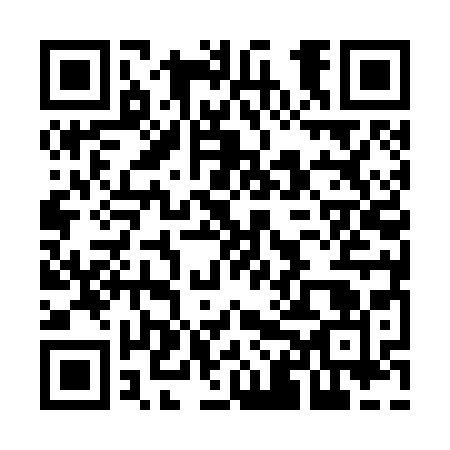 Ramadan times for Cottage Mills, Georgia, USAMon 11 Mar 2024 - Wed 10 Apr 2024High Latitude Method: Angle Based RulePrayer Calculation Method: Islamic Society of North AmericaAsar Calculation Method: ShafiPrayer times provided by https://www.salahtimes.comDateDayFajrSuhurSunriseDhuhrAsrIftarMaghribIsha11Mon6:476:477:541:495:127:457:458:5212Tue6:466:467:531:495:137:467:468:5313Wed6:446:447:521:495:137:477:478:5414Thu6:436:437:501:495:137:477:478:5415Fri6:426:427:491:485:137:487:488:5516Sat6:416:417:481:485:147:497:498:5617Sun6:396:397:461:485:147:497:498:5718Mon6:386:387:451:475:147:507:508:5719Tue6:376:377:441:475:147:517:518:5820Wed6:356:357:431:475:147:527:528:5921Thu6:346:347:411:475:157:527:529:0022Fri6:336:337:401:465:157:537:539:0023Sat6:316:317:391:465:157:547:549:0124Sun6:306:307:371:465:157:547:549:0225Mon6:286:287:361:455:157:557:559:0326Tue6:276:277:351:455:157:567:569:0427Wed6:266:267:331:455:167:567:569:0428Thu6:246:247:321:445:167:577:579:0529Fri6:236:237:311:445:167:587:589:0630Sat6:226:227:301:445:167:587:589:0731Sun6:206:207:281:445:167:597:599:071Mon6:196:197:271:435:168:008:009:082Tue6:176:177:261:435:168:018:019:093Wed6:166:167:251:435:168:018:019:104Thu6:156:157:231:425:168:028:029:115Fri6:136:137:221:425:168:038:039:126Sat6:126:127:211:425:168:038:039:127Sun6:106:107:191:415:168:048:049:138Mon6:096:097:181:415:178:058:059:149Tue6:086:087:171:415:178:058:059:1510Wed6:066:067:161:415:178:068:069:16